Теми маґістерських робіт 1 курсЗав. кафедри	                                                                               доц. Драненко Г.Ф.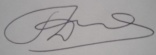 №Спец.СтудентТемаКерівник1ФУПГнатюк ІлляКатегорія ввічливості у французько-українських перекладах епістолярного дискурсуСтефурак О.В.2СОБуженіца ЮліаннаМетодика формування міжкультурної комунікативної компетентності в учнів ЗЗСО з опорою на гумористичний малюнокРуснак Д.А.3СОГуцу АнастасіяВикористання кооперативно-інтерактивних технологій у процесі формування комунікативної компетентності учнівКутасевич Г.Я.4ФілСалюк ІваннаЗасоби експресивності заголовків художніх /публіцистичних / мас-медійних…. творівСмірнова М.Р.5ФілГрицунік ЮліяІнтернаціоналізми в науковому тексті (на матеріалі франкомовних антропологічних студій)Драненко Г.Ф.6ФілКобаски Анастасія"Кольороназви як фрагмент мовної картини світу (на матеріалі французьких пісень другої половини ХХ ст. і початку ХХІ ст.)"Мойсюк В.А.